STAR EMPLOYEE OF THE MONTH
September 2015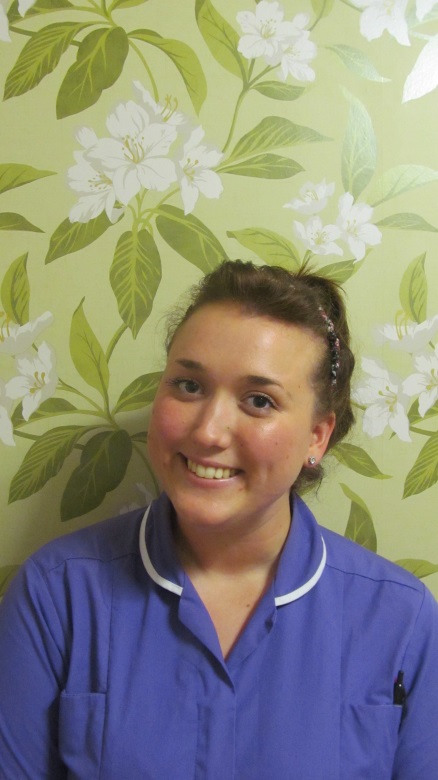 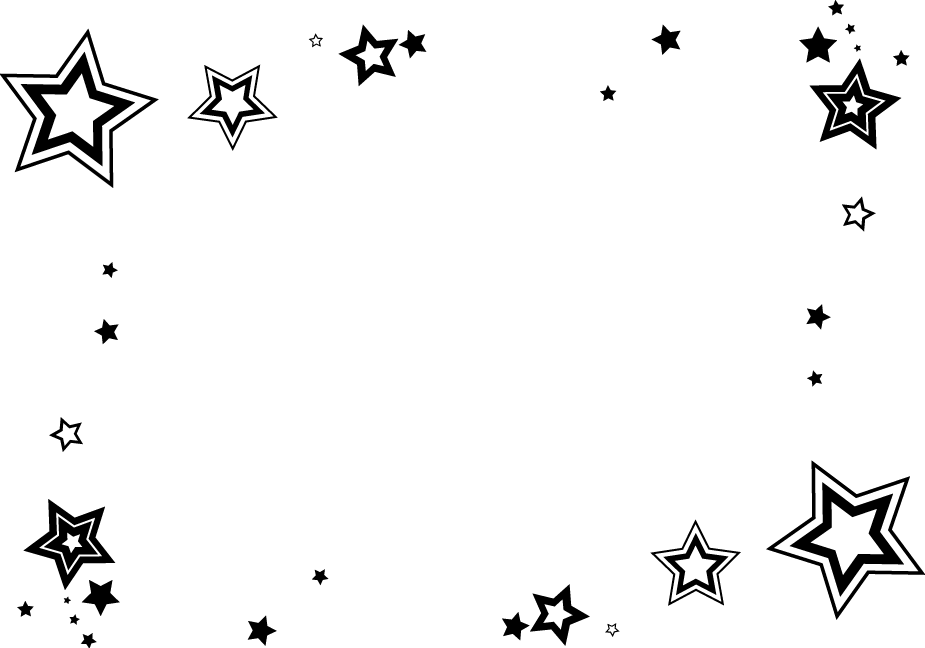 NAMEMegan SmithEMPLOYMENT START DATE10.10.2013NUMBER OF NOMINATIONS3REASONS NOMINATED.  (This is taken from the information / comments provided on the nomination forms)Megans nominations said:Efficient worker, friendly with residents, nice person to work with.I enjoy my work with Megan, she gets on with everyone - staff, seniors and residents.Hard worker, good to work with, gets on with everyone, never complains, always happy.Well Done Megan!!NAMEMegan SmithEMPLOYMENT START DATE10.10.2013NUMBER OF NOMINATIONS3REASONS NOMINATED.  (This is taken from the information / comments provided on the nomination forms)Efficient worker, friendly with residents, nice person to work with.I enjoy my work with Megan, she gets on with everyone - staff, seniors and residents.Hard worker, good to work with, gets on with everyone, never complains, always happy.